Rozhodnutie  riaditeľky školy č. 1/2022/SOŠPUsmernenie k bezpečnému prostrediu  v Strednej odbornej škole polytechnickej v Dolnom Kubíne - Kňažej počas pandémie ochorenia COVID-19 a mimoriadnej situácie.Cieľom usmernenia je naďalej udržať bezpečné prostredie v škole po dobu trvania pandémie ochorenia COVID-19 (ďalej len „COVID-19“) a mimoriadnej situácie s účinnosťou od 1. septembra 2022. Usmernenie vychádza z platných zákonov, uznesení vlády SR, vyhlášok, ako aj opatrení, rozhodnutí ÚVZ SR a rozhodnutí MŠVVaŠ SR a dokumentu „Zelená otvoreným školám“ v školskom roku 2022/2023 -  aktuálna verzia je zverejnená na webovej stránke:  https://www.minedu.sk/zelena-otvorenym-skolam/.BezpríznakovosťPísomné vyhlásenie o bezpríznakovosti sa predkladá s cieľom zabezpečiť bezpečné prostredie v školách  za účelom zaistenia bezpečnosti a ochrany zdravia detí a žiakov podľa § 152 písm. c) zákona č. 245/2008 Z.z. o výchove a vzdelávaní, a tak zachovať prezenčnú výučbu a minimalizovať riziko prerušenia výučby.Písomné vyhlásenie o bezpríznakovostiRodič, resp. plnoletý žiak ,  predkladá pri nástupe do školy po každom prerušení dochádzky do školy a školského zariadenia v trvaní 5 a viac po sebe nasledujúcich vyučovacích dní (víkendy a sviatky sa nepočítajú) „Písomné vyhlásenie o bezpríznakovosti“ žiaka (Príloha č.1).Ak rodič, resp. plnoletý žiak,  nepredloží „Písomné vyhlásenie o bezpríznakovosti“, tak sa žiak považuje za príznakového a je potrebné, aby rodič alebo plnoletý žiak kontaktoval všeobecného lekára pre deti a dorast, ktorý ho bude ďalej usmerňovať. Ak neplnoletý žiak neprišiel v sprievode rodiča do školy a nepredložil „Písomné vyhlásenie o bezpríznakovosti“, je potrebné žiaka umiestniť do izolačnej miestnosti a bezodkladne kontaktovať rodiča.Izolačná miestnosťŠkola má  zriadenú izolačnú miestnosť  v budove školského internátu, 1.poschodie,   č. dverí 122          s priamym vetraním, ktorá slúži na umiestnenie osoby s príznakmi COVID-19 alebo iného infekčného ochorenia.Ospravedlnenie neprítomnostiPodľa rozhodnutia ministra školstva rodič , resp. plnoletý žiak, môže svojím rozhodnutím ospravedlniť žiaka na 5 po sebe idúcich vyučovacích dní (víkendy a sviatky sa nepočítajú) aj z dôvodu ochorenia.Pri absencii viac ako 5  po sebe idúcich vyučovacích dní z dôvodu ochorenia musí žiak  predložiť „Potvrdenie od lekára“ od všeobecného lekára pre deti a dorast, ktorý má vedomosť o prebiehajúcom ochorení.Potvrdenie od lekára môže byť škole alebo rodičovi zaslané aj e-mailom alebo cez Edupage; pokiaľ lekár nevie potvrdenie zaslať e-mailom, môže lekár o ňom školu  informovať telefonicky.Domáce samotestovanieDobrovoľné samotestovanie je možné využiť v školách s výskytom 10% žiakov pozitívnych na ochorenie COVID-19 z celkového počtu žiakov školy. V takom prípade riaditeľka školy môže požiadať miestne príslušný RÚŠS o antigénové samotesty pre tých žiakov, ktorých rodičia hlásia ich nedostatok, do vyčerpania skladových zásob.Riaditeľka školy kontaktuje miestne príslušný RÚŠS e-mailom. Kontaktné údaje na jednotlivé RÚŠS sa nachádzajú na webovej stránke: https://www.minedu.sk/skolsky-semafor/, v časti Súbory na stiahnutie.Riaditeľka  školy do e-mailu zadá:1. EDUID školy,2. celkový počet žiakov školy,3. celkový počet pozitívnych žiakov na ochorenie COVID-19,4. počet žiakov, kde rodičia hlásia škole nedostatok samotestov, RÚŠS vydá pre každého nahláseného žiaka 5 ks samotestov (1 balenie).Riaditeľka školy zabezpečí vyzdvihnutie samotestov a odovzdanie rodičom žiakov, resp. plnoletým žiakom. Škola, ktorá preberá antigénové samotesty z RÚŠS, nahlasuje odovzdanie antigénových samotestov rodičom, resp.plnoletým žiakom, ktorí prejavili o ne záujem spôsobom, ktorý určí príslušný RÚŠS (napr. e-mail). Takýmto spôsobom sa preukáže spotreba antigénových samotestov. Rodičia, resp. plnoletí žiaci, nie sú povinní vykazovať vykonanie antigénového samotestu. V prípade, že škola antigénové samotesty neodovzdá rodičovi, resp. plnoletému žiakovi, pričom nedošlo k ich znefunkčneniu, je povinná ich RÚŠS vrátiť.Testovanie sa realizuje preventívne, resp. podľa potreby, v prípade opätovného výskytu ochorenia COVID-19.V prípade, že žiak mal pozitívny výsledok antigénového samotestu, rodič žiaka/plnoletý žiak bezodkladne oznámi túto skutočnosť všeobecnému lekárovi, škole a žiak ostáva doma.Povinnosť informovať o ohniskách nákazy na COVID-19Ak výskyt ochorenia COVID-19 na školách rastie (10 % žiakov z celkového počtu ) a RÚVZ určí, že ide o ohnisko nákazy, riaditeľka školy  informuje MŠVVaŠ  SR o určení ohniska nákazy COVID-19 v danej škole prostredníctvom e-mailu covid19@minedu.sk najneskôr nasledujúci deň po určení RÚVZ.Izolácia a karanténaIzoláciaIzolácia je obmedzenie pohybu osoby, ktorá bola pozitívne testovaná na COVID-19. Izolácia trvá po dobu 5 dní, pokiaľ sa počas posledných 24 hodín izolácie nevyskytnú klinické príznaky od dátumu testovania           s pozitívnym výsledkom alebo od objavenia prvých klinických príznakov ochorenia. Koniec izolácie určuje lekár len v prípade výskytu klinických príznakov.Všeobecný lekár nevydáva potvrdenie o ukončení izolácie. Po ukončení 5-dňovej izolácie je osoba povinná mať ďalších 5 dní prekryté horné dýchacie cesty respirátorom FFP2. KaranténaKaranténa je pre osobu, ktorá prišla do úzkeho kontaktu s osobou pozitívnou na COVID-19. Úzky kontakt zostáva v karanténe iba vtedy, ak jeho všeobecný lekár posúdi karanténu ako potrebnú (zo zreteľov hodných epidemiologických dôvodov, ktorými sú najmä dlhodobý úzky kontakt s osobou pozitívnou na ochorenie, ohrozenie imunodeficientnej osoby na pracovisku) a zároveň, ktorá prišla do úzkeho kontaktu s osobou, ktorá sa neskôr stala osobou pozitívnou na ochorenie počas obdobia dvoch dní:- pred dňom odberu vzorky biologického materiálu do skončenia izolácie alebo- pred objavením sa prvých klinických príznakov ochorenia u osoby do skončenia jej izolácie.Karanténa končí pri bezpríznakovom priebehu po 5 dňoch. V prípade výskytu klinických príznakov počas karantény rodič telefonicky alebo e-mailom kontaktuje všeobecného lekára pre deti a dorast. Ak sa rodič nedokáže skontaktovať so všeobecným lekárom svojho dieťaťa, postupuje podľa manuálov zverejnených na webovej stránke: https://pediatridetom.sk/Prekrytie horných dýchacích ciest respirátorom/rúškomNa základe aktuálne platnej vyhlášky ÚVZ SR žiak ani zamestnanec školy nemusí mať v interiéri ani v exteriéri prekryté horné dýchacie cesty.Z obavy o svoje zdravie môže aj naďalej žiak a zamestnanec mať dobrovoľne prekryté horné dýchacie cesty rúškom/respirátorom.Ranný filterŠkola naďalej vykonáva  ranný filter  pri príchode do školy z dôvodu zaistenia bezpečnosti a ochrany zdravia žiakov v nadväznosti na aktuálnu epidemickú situáciu v škole prostredníctvom pedagogického dozoru a informátorov školy. .V prípade, že neplnoletý žiak pri rannom filtri prejavuje akýkoľvek príznak COVID-19, je potrebné bezodkladne informovať rodiča, aby si ho prišiel vyzdvihnúť. Do tej doby je žiak umiestnený v izolačnej miestnosti.Oznam vstupu do priestorov školy a školského zariadeniaŠkola a školské zariadenie zverejnení „Oznam vstupu do priestorov školy a školského zariadenia“ na vchodových dverách a webovom sídle školy (Príloha č. 2).StravovanieStravovanie v jedálni je umožnené len žiakom a zamestnancom. Výdaj jedál pre cudzích stravníkov je možné umožniť len výdajným okienkom bez možnosti konzumácie jedla v priestoroch školskej jedálne. Prevádzka školskej jedálne sa uskutočňuje v rozsahu konzumácie jedál a nápojov sa do skončenia mimoriadnej situácie vyhlásenej uznesením vlády SR č.142 z 26. februára 2022 umožňuje na základe rozhodnutia ministra školstva aj pre príslušníkov ozbrojených síl SR.  Bufet sa riadi aktuálnymi nariadeniami ÚVZ SR.Mimoriadne prerušenie školského vyučovaniaNa základe rozhodnutia ministra školstva v období školského vyučovania môže riaditeľka školy podľa § 150 ods. 5 školského zákona poskytnúť žiakom jednej triedy alebo žiakom viacerých tried z dôvodu podozrenia na výskyt COVID-19 voľno viac ako päť dní so súhlasom zriaďovateľa.Riaditeľ školy so súhlasom zriaďovateľa z dôvodu podozrenia na výskyt ochorenia poskytne voľno žiakom jednej triedy alebo žiakom viacerých tried a túto skutočnosť bezodkladne oznámi rodičom formou oznamu zverejneného cez Edupage alebo písomným oznámením na webe).Toto rozhodnutie riaditeľky školy nadobúda účinnosť dňa 01. 09. 2022. Zároveň sa ruší predchádzajúce rozhodnutia RŠ  č.9/2021 o organizácii a podmienkach výchovy a vzdelávania a príkaz č. 3/2022 v znení ich neskorších dodatkov.Dolný Kubín, 19. 08. 2022                                                                                        Ing. Adriana Bellová, riaditeľkaPrílohyPríloha č. 1 – Písomné vyhlásenie o bezpríznakovostiPríloha č. 2 -  Oznam pre osoby vstupujúce do objektu školy a školského zariadeniaPríloha č. 1Písomné vyhlásenie o bezpríznakovostiPísomné vyhlásenie o bezpríznakovosti sa predkladá s cieľom zabezpečiť bezpečné prostredie v školách a školských zariadeniach za účelom zaistenia bezpečnosti a ochrany zdravia detí a žiakov podľa § 152 písm. c) zákona č. 245/2008 Z. z. o výchove a vzdelávaní, a tak zachovať prezenčnú výučbu a minimalizovať riziko prerušenia výučby v triede.Meno a priezvisko zákonného zástupcu žiaka*: .....................................................................................................*vypĺňa sa len v prípade neplnoletého dieťaťa/žiakaPodľa § 144 ods.7 písm. d) zákona č.245/2008 Z.z. vyhlasujem, že:	(označte „X“)□	žiak nemá ani jeden z nasledujúcich príznakov: neprimeraná únava, bolesť hlavy a tela, zvýšená telesná teplota, kožná vyrážka, známky ochorenia dýchacích ciest (nádcha, bolesť hrdla, strata čuchu a chuti, kašeľ, sťažené dýchanie), známky ochorenia tráviaceho traktu (bolesť brucha, vracanie, hnačka),□	všeobecným lekárom pre deti a dorast a ani na základe vyhlášky ÚVZ SR, ktorou sa nariaďujú opatrenia pri ohrození verejného zdravia k izolácií osôb pozitívnych na ochorenie COVID-19 a karanténe osôb, ktoré prišli do úzkeho kontaktu s osobou pozitívnou na ochorenie, žiakovi nie je nariadené karanténne opatrenie.Som si vedomý(á), že v prípade zmeny zdravotného stavu a prejavovania vyššie uvedených príznakov ochorenia žiak musí zostať doma a nemôže navštevovať školu. Rovnako som si vedomý(á) právnych následkov v prípade nepravdivého vyhlásenia, najmä som si vedomý(á), že by som sa dopustil(a) priestupku podľa § 21 ods. 1 písm. f) zákona č. 372/1990 Zb. o priestupkoch.V ................................. dňa ...................	........................................................................................	podpis	(zákonný zástupca/plnoletý žiak)Príloha č. 2 Oznam pre osoby vstupujúce do objektu školy a školského zariadenia Nikto s príznakmi infekcie dýchacích ciest, ktoré by mohli zodpovedať známym príznakom ochorenia COVID-19 (neprimeraná únava, bolesť hlavy a tela, zvýšená telesná teplota, kožná vyrážka, nádcha, bolesť hrdla, strata čuchu a chuti, kašeľ, sťažené dýchanie, známky ochorenia tráviaceho traktu, bolesť brucha, vracanie, hnačka), ako aj inej infekčnej choroby nesmie vstúpiť do priestorov školy a školského zariadenia. Pri výskyte týchto príznakov je potrebné telefonicky kontaktovať lekára. Po každom prerušení dochádzky do školy v trvaní 5 a viac po sebe nasledujúcich vyučovacích dní (víkendy a sviatky sa nepočítajú) rodič predkladá „Písomné vyhlásenie o bezpríznakovosti“ dieťaťa/žiakaMeno a priezvisko žiakaDátum narodenia žiakaAdresa trvalého pobytu žiaka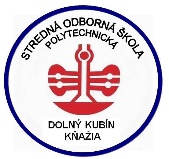 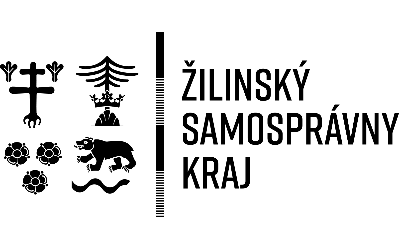 